       БОЙОРОҠ                                                              РАСПОРЯЖЕНИЕ     22 ноябрь 2019  й.                         № 43                         22 ноября  2019 г.Об ознакомлении сотрудников с законодательством в области защиты персональных данных для дальнейшей работы    С целью обработки персональных данных работников и служащих для дальнейшей работыРаспоряжаюсь:1. Ответственным лицам обеспечить при приеме на работу новых муниципальных служащих, непосредственно осуществляющих обработку персональных данных, проведение инструктажа по режиму обработки персональных данных и ознакомление с документами по обработке персональных данных и законодательством в области защиты персональных данных (Приложение 1).2. Ответственным лицам ознакомить с Федеральным законом от 27.07.2006 г. № 152-ФЗ «О персональных данных», Постановлением Правительства Российской Федерации от 15.09.2008 г. № 687 «Об утверждении Положения об особенностях обработки персональных данных, осуществляемой без использования средств автоматизации», " всех сотрудников, допущенных к обработке персональных данных.3. Ответственными лицами назначить управляющего делами администрации Егорову Зульфию Нургалиевну и специалиста администрации 1 категории Васильеву Дину Борисовну.4. Контроль за исполнением настоящего распоряжения оставляю за собой.Глава сельского поселения                                                 Т.А.Закиров 	БАШҠОРТОСТАН  РЕСПУБЛИКАҺЫШАРАН  РАЙОНЫ МУНИЦИПАЛЬ РАЙОНЫНЫҢБАЗГЫЯ АУЫЛ СОВЕТЫАУЫЛ БИЛӘМӘҺЕ ХӘКИМИӘТЕ452632,  Базгыя аулы, Үҙәк урам, 50                               тел.(34769) 2-42-35, e-mail:basgss@yandex.ru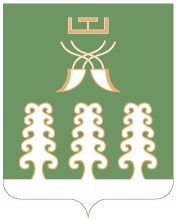 РЕСПУБЛИКА БАШКОРТОСТАНАДМИНИСТРАЦИЯ СЕЛЬСКОГО ПОСЕЛЕНИЯ БАЗГИЕВСКИЙ СЕЛЬСОВЕТ МУНИЦИПАЛЬНОГО РАЙОНА ШАРАНСКИЙ РАЙОН452632, c. Базгиево, ул.Центральная, 50         тел.(34769) 2-42-35, e-mail:basgss@yandex.ru